WHAKATANE INTERMEDIATE SCHOOL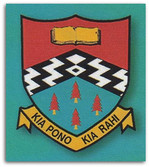 SCIENCE CURRICULUMWHAKATANE INTERMEDIATE SCHOOLSCIENCE CURRICULUMWhakatane is located in an area rich in learning opportunities. It is located on a fault line, has an active volcano, has an abundant marine life. It is surrounded by a harbour, a river and rich dairy land. There is forestry and industry with a science focus i.e. Fonterra, Tasman. Students may access the science curriculum using the inquiry approach. Other curriculum areas may be included into science learning.Review Date:   June 2014WHAKATANE INTERMEDIATE SCHOOLSOCIAL SCIENCES/SCIENCE OVERVIEWOver two years teachers will cover all strands. There is no expectation of which strand is covered when. This allows for teachers to have autonomy to plan learning experiences around topical issues/events. For example; Olympics, major disaster, science fair, war (could tie in with commemorations). NB: science will be the focus in term two each year in association with the school science fair.LEVEL 4 – NATURE OF SCIENCESCIENCE CURRICULUMWHAT DOES THIS LOOK LIKE AT WISUnderstanding about scienceAppreciate that science is a way of explaining the world and that science knowledge changes over time. Identify ways in which scientists work together and provide evidence to support their ideas.Investigating in scienceBuild on prior experiences, working together to share and examine their own and others’ knowledge. Ask questions, ﬁnd evidence, explore simple models, and carry out appropriate investigations to develop simple explanations.Communicating in scienceBegin to use a range of scientiﬁc symbols, conventions, and vocabulary. Engage with a range of science texts and begin to question the purposes for which these texts are constructed.Participating and contributingUse their growing science knowledge when considering issues of concern to them.Explore various aspects of an issue and make decisions about possible actions.By studying science, students:Develop an understanding of the world, built on current scientific theories;Learn that science involves particular processes and ways of developing and organizing knowledge that these continue to evolve;Use their current scientific knowledge and skills for problem solving and developing further knowledge;Use scientific knowledge and skills to make informed decisions about the communication, application and implications of science as these related to their own lives and cultures and to the sustainability of the environmentWhite islandEarthquakes – fault linesIndustryEOTC – Waihi (Mining) , Tongariro Volcanoes), Science Fair focus term 2Environmental science (Awatapu Lagoon)SustainabilityRecycle, reuse, reduceEnergy efficiencyTied to tech/arts/science contextsWhanaungatangaKaitakitanga – Guardianship of the landUsing a scientific process to answer questions and solve problemsMiningEstuariesDotteralFair testingScience Vocab buildingWonderingMaking links to local knowledge and environmentsNative Trees – medicinal purposesMatariki – focus in many classroomsMaori section of science fairAstronomyInventionsHuman BdoyScience BadgeScience investigation skillsLIVING WORLDPLANET EARTH AND BEYONDPHYSICAL WORLDMATERIAL WORLDLife processesRecognise that there are life processes common to all Living things and that these occur in different ways.EcologyExplain how living things are suited to their particular habitat and how they respond to environmental changes, both natural and human-induced.EvolutionBegin to group plants, animals, and other living things into science-based classiﬁcations.Explore how the groups of Living things we have in the world have changed over long periods of time and appreciate that some living things in New Zealand are quite different from living things in other areas of the world.Earth systemsDevelop an understanding that water, air, rocks and soil, and life forms make up our planet and recognise that these are also Earth’s resources.Interacting systemsInvestigate the water cycle and its effect on climate, landforms, and life.Astronomical systemsInvestigate the components of the solar system, developing an appreciation of the distances between them.Physical inquiry and physics conceptsExplore, describe, and represent patterns and trends for everyday examples of physical phenomena, such as movement, forces, electricity and magnetism, light, sound, waves, and heat. For example, identify and describe the effect of forces (contact and non-contact) on the motion of objects; Identify and describe everyday examples of sources of energy, forms of energy, and energy transformations.Properties and changes of matter• Group materials in different ways, based on the observations and measurements of the characteristic chemical and physical properties of a range of different materials.• Compare chemical and physical changes.The structure of matter• Begin to develop an understanding of the particle nature of matter and use this to explain observed changes.Chemistry and society• Relate the observed, characteristic chemical and physical properties of a range of different materials to technological uses and natural processes.Key CompetenciesKey CompetenciesKey CompetenciesKey CompetenciesKey CompetenciesThinkingUsing language, symbols, and textsManaging SelfRelating to othersParticipating and contributingObservingHypothesisingExperimentingInvestigatingWriting conclusionsDesigning a fair testTinkeringModifying/adaptingMeasuring volumes etcUsing scientific vocabularyTechnology – building, creatingCompleting all set tasksWorking to time framesWorking independentlyCommunicating scientific resultsSharing ideas and findingsScience FairScience BadgeAppreciating the local environment – taking learning outsideSocial ScienceStrandsIdentity, Culture and OrganisationRules and laws, general election, the governmentResponding to disastersRights and responsibilitiesChildren’s rightsThe United NationsNew Zealand Peace KeepersCelebrationsPlace and EnvironmentExplorersChanging land useOur communityThe local areaEconomic WorldLocal community and resourcesMoney through the agesContinuity and ChangeFamous people, their effect on history and todayDisasters and their effectWarDiseaseEpidemicFamineDroughtRefugeesScience StrandsLiving WorldLife processesEcologyEvolutionPlanet Earth and BeyondEarth systemsInteracting systemsAstronomical systemsPhysical inquiry and physics conceptspatterns and trends for everyday examples of physical phenomena,movement, forces, electricity and magnetism, lightsound wavesheat.Material WorldProperties and changes of matterThe structure of matterChemistry and society